MoveUP Monthly Ingredient Recipe – July - BBQAdd Photo (Optional):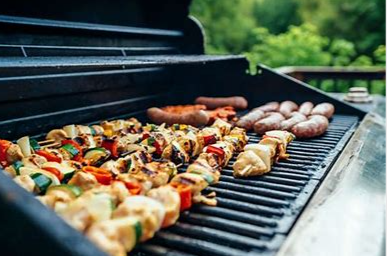 